	第２期剣淵町子ども・子育て支援事業計画（案）に関する意見書剣淵町では「みんなが子育て応援団　子どもの未来を支え合うまち　けんぶち」を基本理念として、剣淵町における子ども・子育て支援のための施策に係る基本目標等を定めた「第２期剣淵町子ども・子育て支援事業計画」の策定を進めております。つきましては、この計画（案）に関して、ご意見（パブリックコメント）を募集します。提出につきましては、下記の方法により、２月２８日（金）までに提出してください。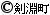 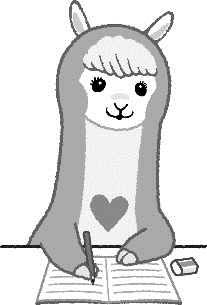 　　郵送の場合　　    〒098-0392　上川郡剣淵町仲町37番1号剣淵町住民課環境生活ｸﾞﾙｰﾌﾟ　宛ＦＡＸの場合　　　０１６５－３４－２５７７　　Ｅメールの場合　　kanmin@town.kembuchi.hokkaido.jp  　ご持参の場合　　　役場庁舎１階　住民課環境生活グループ●氏名：　　　　　　　　住所：　　　　　　　　　　　　　　電話番号：　　　　　　　　　　　●ご意見①●ご意見②